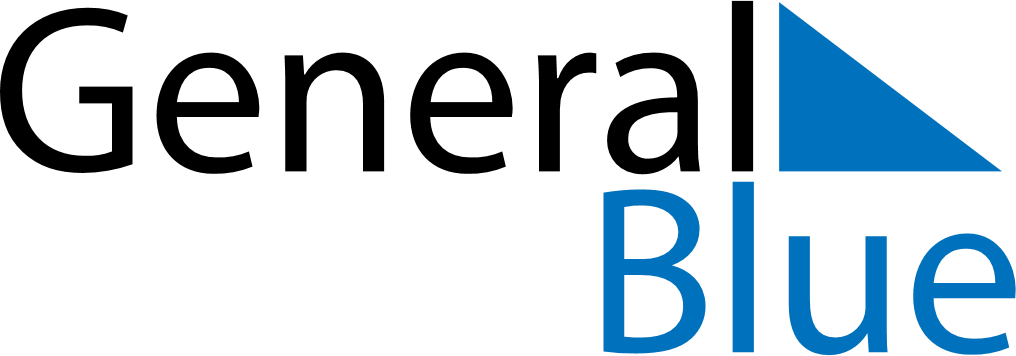 November 2030November 2030November 2030Antigua and BarbudaAntigua and BarbudaMONTUEWEDTHUFRISATSUN123Independence Day456789101112131415161718192021222324252627282930